                                    Саморегулируемая организация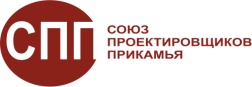 Некоммерческое партнерство«Союз проектировщиков Прикамья»регистрационный номер СРО-П-117-18012010 от 18 января 2010 года.ИНН 5904207061 КПП 590201001 ОГРН 1095900001152Р/с 40703810400000005304 в ОАО АКБ «Проинвестбанк» г. Пермь БИК 045773764 к/с 30101810700000000764614039, г. Пермь, ул. Газеты Звезда, дом 42,  тел.: 8(342)247-40-32, 8(902)63-50-593, www.souzpp.ru   эл. адрес:  souzpp@gmail.com
_____________________________________________________________________________Протокол № 5заседания Совета партнёрства саморегулируемой организации некоммерческое партнерство «Союз проектировщиков Прикамья»(СРО НП СПП)г. Пермь 										28.04.2014 г.Присутствовали: Члены Совета партнерства: Малахов А. В., Заколодкин С.И., Щипалкин В.П.Секретарь Совета партнерства: Соколова Н. В.От дирекции партнерства: Ковтун В.Г., Мощанский Е.А.Повестка заседания:О работе экспертного совета специалистов СРО НП «СПП».                                  Докладчик: Щипалкин В.П.О системе стандартизации НОП и стандарта СРО НП «СПП».                                  Докладчик: Мощанский Е.А.      3.   О внесении изменений в свидетельство о допуске к работам по подготовке проектной документации, которые оказывают влияние на безопасность объектов капитального строительства ООО «ГидроТехСфера».                                            Докладчик: Ковтун В.Г.Приняты решения:По первому вопросу выступил председатель Совета, который проинформировал, что из НОПа, а также местных органов власти направляются в СРО проекты нормативно-правовых документов для их рассмотрения и подготовки замечаний или дополнений к ним. Практика рассылки проектов документов членам партнерства для представления замечаний или дополнений к ним сложилась отрицательная, поскольку члены партнерства практически не рассматривают их.По мнению Совета партнерства в СРО необходимо создать экспертную группу специалистов, состоящую из руководителей партнерства, которые могли бы рассматривать проекты этих документов, в случае необходимости привлекать к этой работе своих специалистов.Возглавить экспертный совет на период 2014 – 2015гг.  предлагается Малахову А.В. – члену Совета партнерства СРО НП «СПП», ГИП ООО «Принс», а членами совета: Беленчук В.В. – директор ООО «МБА-Проект»; Коваленко А.М. – директор ООО «Архстройпроект»; Гурьянова Н.Б. – генеральный директор ООО «ПК Эксперт»; Агафонов А.И. – директор ООО «Герда»; Кудименко Ю.В. – директор ООО «НПО Прометей».Заседания экспертного совета проводить не реже 1 раза в квартал.После обмена мнениями, предложение принято. Проголосовали «за» - единогласно.По второму вопросу выступил Мощанский Е.А., который сообщил, что НОПом  разработаны проекты стандартов, в том числе система стандартов НОПа, порядок организации работ программ стандартизации, а также стандарты СРО.В связи с чем, в СРО НП «СПП» необходимо разработать применительно к партнерству  «Стандарты СРО НП «СПП», порядок разработки, оформления, изменения и учета.После обмена мнениями, предложение дирекции партнерства обратиться к специализированной организации по разработке стандартов предприятий с целью выполнения этой работы.Проголосовали «за» - единогласно.        3. Выдать  ООО «ГидроТехСфера» свидетельство о допуске к работам по подготовке проектной документации, которые оказывают влияние на безопасность объектов капитального строительства № П-117-5905260533-28042014-094 взамен ранее выданного в связи с изменением видов работ.Председатель Совета партнерства:					Щипалкин В.П.Секретарь Совета партнерства:						Соколова Н. В.